Министерство финансов Российской Федерации сообщает, что приказ Министерства финансов Российской Федерации от 28 августа 2023 г. № 139н "О внесении изменений в коды (перечни кодов) бюджетной классификации Российской Федерации на 2023 год (на 2023 год и на плановый период 2024 и 2025 годов), утвержденные приказом Министерства финансов Российской Федерации от 17 мая 2022 г. № 75н" (далее - Приказ № 139н) зарегистрирован Министерством юстиции Российской Федерации 3 октября 2023 г., регистрационный № 75450.Электронная версия Приказа № 139н размещена на официальном сайте Министерства финансов Российской Федерации (https://minfin.gov.ru/) 
в рубрике "Бюджет", подрубрике "Бюджетная классификация Российской Федерации", разделе "Нормативные правовые акты и методические рекомендации".А.М. Лавров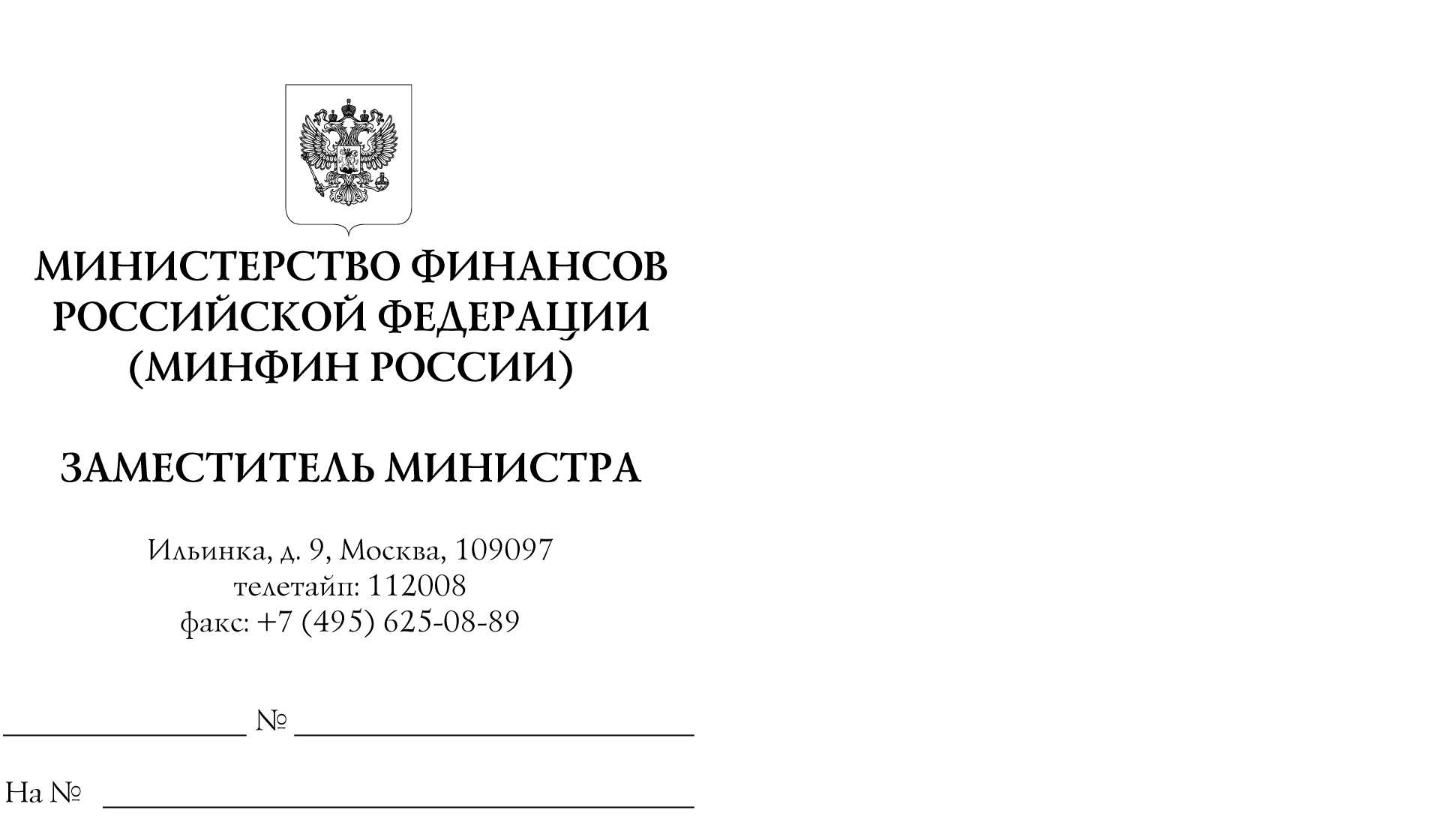 Главные распорядители средств федерального бюджетаОрганы управления государственными внебюджетными фондами Российской ФедерацииФинансовые органы субъектов Российской Федерации